
ΑΝΑΒΑΘΜΟΛΟΓΗΣΗΜάθημα: 752 Αριθμητική Γραμμική Άλγεβρα
Περίοδος: Ιανουάριος 2023201600348                    5201700202                    3 (28 μονάδες στις 110)201800191                    1 (10 μονάδες στις 110)201800135                    3 (29 μονάδες στις 110)201900029                    6202000065                    5Οι φοιτητές με ΑΜ 201300110,  201900190Καλούνται στο γραφείο 315 την Πέμπτη 23/2/23 στις 11πμ.                                   Η διδάσκουσα                               Μαριλένα Μητρούλη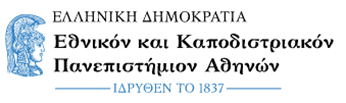 Τμήμα ΜαθηματικώνΠανεπιστημιούπολη,Ζωγράφου, 15784Αριθμός ΜητρώουΒαθμός